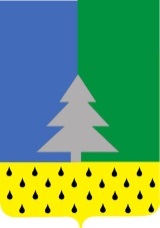 Советский районХанты-Мансийский автономный округ – ЮграАдминистрация сельского поселения Алябьевский « 08 » декабря  2023 г. 					                                            №   267О признании жилого многоквартирногодома пригодным (непригодным) для проживания       В соответствии со ст. 15 Жилищного кодекса Российской Федерации, постановлением Правительства Российской Федерации от 28.01.2006 г. № 47 «Положение о  признании помещения жилым помещением, жилого помещения непригодным для проживания,   многоквартирного дома аварийным и подлежащим сносу или реконструкции, садового дома жилым домом и жилого дома садовым домом», на основании заключения межведомственной комиссии администрации Советского района № 33 от 27.11.2023 г. об оценке соответствия помещений (многоквартирных домов) требованиям, утвержденной постановлением администрации Советского района от 7.07.2015 г. № 1915/НПА «О создании межведомственной комиссии по признанию помещения жилым помещением, жилого помещения непригодным для проживания, многоквартирного дома аварийным и подлежащим сносу или реконструкции, расположенных на территории муниципального образования Советский район», а также представленных документов:    1. Признать   жилое помещение многоквартирного жилого дома, расположенного  по адресу:         -  ул. Новоселов, д. 40, кв. 1          пригодным для проживания.2. Опубликовать настоящее постановление в периодическом издании органов местного самоуправления в бюллетене  «Алябьевский вестник» и разместить на   официальном сайте Администрации сельского поселения Алябьевский в сети Интернет.3. Настоящее постановление вступает в силу с момента подписания.4. Контроль исполнения настоящего постановления оставляю за собой.       Глава сельского поселения Алябьевский                                                          А.А. КудринаПОСТАНОВЛЕНИЕ